                                                                         
Број:362/4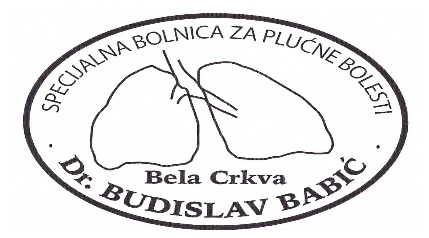 Дана:21.07.2017.годинеНа основу члана 55. и члана 60. Закона о јавним набавкама ( „Службени гласник РС", бр. 124/2012, 14/15 и 68/15, у даљем тексту ЗЈН) Специјална болница за плућне болести “Др Будислав Бабић”ул.С.Милетића бр.55, Бела Цркваобјављује:ПОЗИВ ЗА ПОДНОШЕЊЕ ПОНУДАу поступку јавне набавке мале вредности добара –Санитетски потрошни материјал – Реагенси и потрошни материјал за биохемијски аналајзер „NeoChem 20“Специјална болница за плућне болести „Др Будислав Бабић“ Бела Црква, као наручилац,  , позива све заинтересоване понуђаче да поднесу  понуду за јавну набавку мале вредности – ЈНМВ 9a/2017 за добра – Реагенси и потрошни материјал за биохемијски аналајзер „NeoChem-20“          ПОДАЦИ О НАРУЧИОЦУ:НАЗИВ: Специјална болница за плућне болести „Др Будислав Бабић“СЕДИШТЕ И АДРЕСА: 26340 Бела Црква,  ул. С.Милетића број 55ТЕЛЕФОН: 013/852-146 Емаил адреса:sb.drbudislavbabic@mts.rs   i  tenderi@spbbelacrkva.orgМАТИЧНИ БРОЈ:08031436ПИБ: 107025226ШИФРА ДЕЛАТНОСТИ: 8610ТЕКУЋИ РАЧУН: 840-102661-23 - Управа за јавна плаћањаОБЛИК ОРГАНИЗОВАЊА: Здравствена установаПонуду могу поднети сва заинтересована правна и физичка лица која испуњавају услове у складу са чланом 75 и 76 Закона о јавним набавкама као и услове из ове конкурсне документације.Понуде са варијантама нису дозвољенеКритеријум за избор најповољније понуде је најнижа цена. Понуда мора бити припремљена у складу са овим позивом и конкурсном документацијом.Понуђачи су обавезни да попуне све позиције у понуди јасно и недвосмислено, а у противном понуда се неће узети у разматрање.Понуђачи своје понуде подносе у затвореној коверти са назнаком назива и адресе понуђача, поштом или лично на адресу ; Специјална болница за плућне болести „Др Будислав Бабић“, 26340 Бела Црква, ул.С.Милетића бр.55. Коверат мора бити затворен и запечаћен са назнаком: „Не отварај-понуда за ЈНМВ 9a/2017 за добра – Реагенси и потрошни материјал за биохемијски аналајзер „NeoChem-20“ На полеђини коверте обавезно мора бити наведено: назив, адреса и број телефона или факс понуђача.Потребно је да сви документи буду повезани у целину и запечаћени тако да се не могу накнадно убацивати, одстрањивати или замењивати предметни листови, односно странице, а да се при том видно не оштете.Рок за подношење понуда је 28.07.2017.године. Благовременим ће сматрати понуде које стигну до 28.07.2017. године до 10:00часова на адресу наручиоца                                       .
По окончаном поступку отварања понуда, неблаговремене понуде неотворене биће враћене понуђачима са назнаком да су поднете неблаговремено.Отварање понуда обавиће се јавно 28.07.2017.године у 1030 сати у служби за јавне набавке наручиоца на адреси наручиоца.Преставници понуђача који желе активно да учествују у поступку отварања понуда, дужни су да поднесу пуномоћје за учешће у поступку отварања понуда.Одлуку о избору најповољније понуде наручилац ће донети у року од 5 дана од дана отварања понуда. У прилогу акта достављамо вам конкурсну документацију.За ближа обавештења можете се обратити на телефон 013/852-146  особа за контакт Недељковић Гизика дипл. правник и 013/852-146 правна служба.